Topic HL.a Environmental LawGuiding questionsHow can environmental law help ensure the sustainable management of Earth systems?How do environmental laws balance economic development with environmental protection?What are the challenges and benefits of implementing international environmental laws in diverse political landscapes?How do environmental laws evolve in response to scientific advancements and changing public perceptions?What role do ethics play in the creation and enforcement of environmental laws?How can environmental laws be designed to more effectively address issues of environmental justice and equity?Understanding LawsDefine the term laws (Define: Give the precise meaning of the word, phrase or physical quality.) Outline the  importance of governing human behavior and ensuring societal stability. (Outline: Give a brief account or summary.)Activity: Laws change over time as societies develop.  In the early 20th Century, industrialization led to widespread air pollution from factories and coal-fired power plants. Outline how laws changed overtime to address health impacts of air pollution. All rows may not necessary need to be used (Outline: Give a brief account or summary.)Environmental LawOutline  the key purposes and focus areas of environmental law in pollution reduction, resource management and biodiversity protection. List  a named example  associated with each primary focus (Outline: Give a brief account or summary.)Watch the video clip on What Are Environmental Laws? https://www.youtube.com/watch?v=vcaRmdXTZ2M&t=3s Answer the following questionsState the primary purpose of environmental laws according to the video (State: Give a specific name, value or other brief answer without explanation or calculation.)List at least two specific examples of environmental laws mentioned in the video? State the issues these laws address (List: Give sequence of names or other brief answers with no explanation.)Identify the challenges in enforcing environmental laws are highlighted in the video. (Identify Find an answer from a given number of possibilities.)Watch the video Environmental Laws Through the Decades in the United States https://www.youtube.com/watch?v=OscCl8l9jLg . Answer the following questions.Identify  the first significant environmental law passed in the United States. What prompted its enactment?  (Identify Find an answer from a given number of possibilities.)State the  roles  U.S. Presidents played in shaping environmental policy over the decades. (State: Give a specific name, value or other brief answer without explanation or calculation.)State how the establishment of the Environmental Protection Agency (EPA) change the enforcement of environmental laws. (State: Give a specific name, value or other brief answer without explanation or calculation.)Identify the 3 well know laws that were mentioned in the video. (Identify Find an answer from a given number of possibilities.)Watch the video Who Should Govern Nature? https://www.youtube.com/watch?v=vT99LqJaTeI&t=1s. Answer the following questionsIdentify the different perspectives presented in the video regarding who should govern nature. (Identify Find an answer from a given number of possibilities.)State the ethical considerations the video suggest should influence decisions about governing nature. (State: Give a specific name, value or other brief answer without explanation or calculation.)Identify how  the video addressed the role of local communities, particularly indigenous populations, in governing nature. (Identify Find an answer from a given number of possibilities.)State how  international laws and agreements factor into the governance of nature as discussed in the video. (State: Give a specific name, value or other brief answer without explanation or calculation.)Activity: Choose an environmental law related to water quality. Investigate a specific body of water in your region and outline how this law has impacted its conservation. Evaluate the success of the law (Evaluate: Assess the implication and limitations)Environmental JusticeOutline ways in which environmental laws promote justice. Provide a named example for each (Outline: Give a brief account or summary.): Outline the The European Union’s REACH regulation (Registration, Evaluation, Authorisation, and Restriction of Chemicals). https://www.youtube.com/watch?v=7Ib60tp5hJQ  State how REACH enforces ethical behavior in businesses and industries where economic systems might otherwise incentivize practices that lead to environmental and social harm. (Outline: Give a brief account or summary; State Give a specific name, value or other brief answer without explanation or calculation.): Activity: Research and compare how different countries have implemented laws and policies to combat plastic pollution. Consider factors that affect the success or challenges of these laws, such as economic development, government enforcement capacity, and public awareness. Click here to access the Global Plastics Database https://www.globalplasticlaws.org/ There are a number of important principles for making environmental laws. https://www.youtube.com/watch?v=WPClK3qmSlE&t=1s. Complete the table belowActivity: Identify a recent environmental justice case in your community. Describe the role of environmental laws in addressing the issues involved (Describe:Give a detailed account.) Describe how lobbying by economically powerful stakeholders can influence environmental legislation.  (Describe:Give a detailed account.) Activity: Research and explain a case where lobbying impacted environmental policies in a negative or positive way. Focus on the outcomes of this lobbying effort. (Explain: Give a detailed account of causes, reasons or mechanisms.)List the key points about the global implementation of environmental laws and the variability in their effectiveness. (List: Give sequence of names or other brief answers with no explanation)Activity: Compare environmental law enforcement in a MEDC  and a LEDC. Discuss how differences in administrative capacity and financial resources impact effectiveness. (Discuss: Give an account including, where possible, a range of arguments for and against the relative importance of various factors or comparisons of alternative hypotheses.)ConstitutionalismOutline the key characteristics of a constitution (Outline: Give a brief account or summary.)Define constitutionalism (Define: Give the precise meaning of the word, phrase or physical quality)Outline the limitations of environmental constitutionalism. (Outline: Give a brief account or summary.)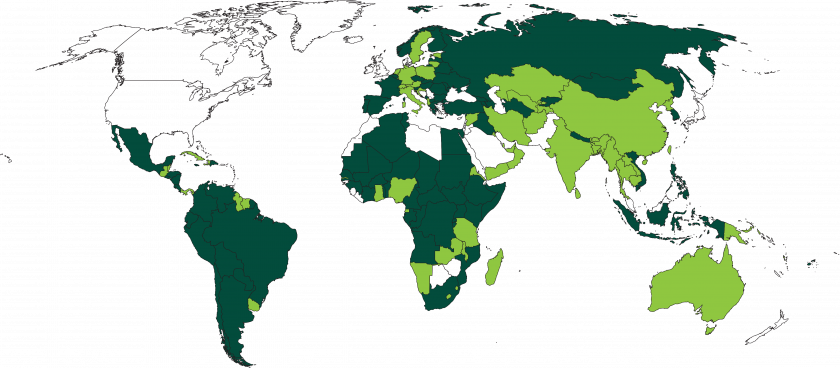 Activity: Your environmental rights are determined by the constitution, court decisions, environmental laws, as well as ratified human rights and environmental treaties in your country or locale. Click on the link. https://www.unep.org/explore-topics/environmental-rights-and-governance/what-we-do/advancing-environmental-rights/what-0 .   Outline the environmental rights in your country's and one in another country. Summarize these provisions and their real-world impact. (Outline: Give a brief account or summary.)Levels of Environmental LawActivity: Outline the different levels at which environmental laws operate, from local to international.Identify a local environmental law in your community. Outline how it addresses a localized environmental issue (Outline: Give a brief account or summary.)Identify a national environmental law in your country. Outline how it addresses a national environmental issue (Outline: Give a brief account or summary.)Identify an international environmental law in your country. Outline how it addresses an international environmental issue. (Outline: Give a brief account or summary.)International Conventions and AgreementsDescribe  the following International Conventions (Describe: Give a detailed account.)The ASEAN Agreement on Transboundary Haze PollutionFAO International Plan of Action to Prevent, Deter, and Eliminate IUU FishingThe Ramsar ConventionComplete the Veen Diagram on Agreements  and  Protocols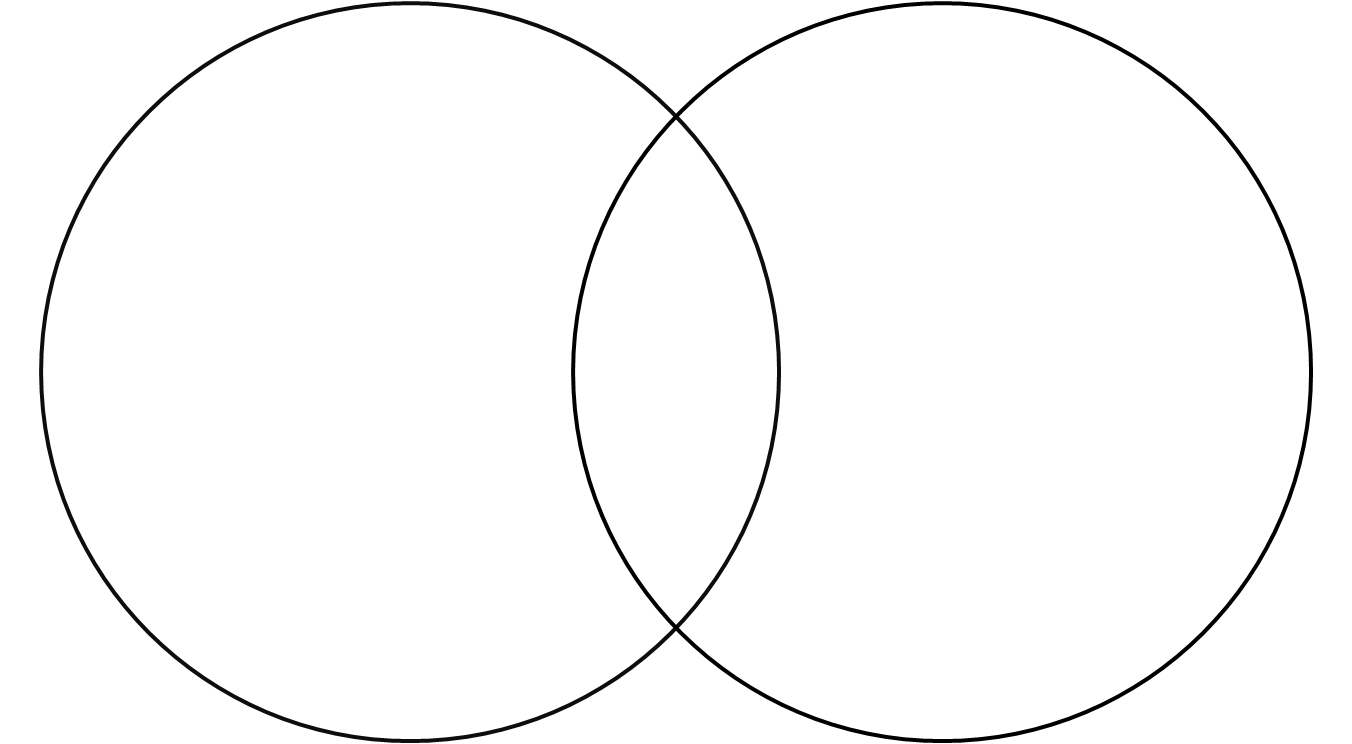 The development of international agreements and protocols is often fraught with challenges and complexities, which can hinder progress and delay implementation. Complete the table belowActivity: Identify and outline one International agreement and one international protocol. Evaluate their successThe Montreal ProtocolKyoto ProtocolParis AgreementConvention on the International Trade in Endangered Species of Wild Flora and FaunaConvention on Long-Range Transboundary Air PollutionParis AgreementConvention on Fishing and Conservation of Living Resources of the High SeasUnited Nations Convention on the Law of the SeaOthers to researchOutline the Benefits and limitations of UN international agreements. (Outline: Give a brief account or summary.)Activity: Watch this video clip on CITES https://youtu.be/hLhMLAPL6-o. Identify and evaluate two examples of international institutions or organizations tasked with implementing their provisions and monitoring compliance. Watch the video on each of the international courts and tibunals. Outline each of their roles and limitationsInternational Court of Justice https://www.youtube.com/watch?v=DME-wfbt08c		Role		LimitationInternational Tribunal for the Law of the Sea https://www.youtube.com/watch?v=V6JIOAlIfNg Role		LimitationCourt of Justice of the European Union https://youtu.be/-xMzYkfVH4E 		Role		LimitationActivity: Research a case study that has been arbitrated by an International court or Tribunal. Analyze the outcomes of the arbitration case and its implications for international law, environmental protection, and sustainable developmentThe Whaling in the Antarctic Case (Australia v. Japan)Pulp Mills on the River Uruguay (Argentina v. Uruguay)South China Sea Arbitration (Philippines v. China)Bakassi Peninsula (Nigeria v. Cameroon)Arctic Sovereignty DisputesGrand Ethiopian Renaissance Dam (GERD):Indigenous Land Rights in the Amazon RainforestDakota Access Pipeline (DAPL)Belo Monte Dam (Brazil)OtherPersonhood of Natural EntitiesDescribe the key concepts of legal personhood for natural entities. (Describe: Give a detailed account.)Legal Personhood:Environmental Protection: Indigenous Knowledge Systems:Environmental Value Systems: Rights-Based EthicsWatch the videos Why Lakes and Rivers Should Have Rigghts  https://youtu.be/opdCfb8cCFw and Does Nature Have Rights https://youtu.be/ntdzbxTtv7A From an environmental perspective, do you believe that assigning legal personhood to natural entities like rivers and lakes would enhance their protection and conservation? Consider ethical and practical implications. Justify your answerSuggest  how indigenous communities, environmental activists, policymakers, and industry representatives view the idea of granting legal rights to nature. (Suggest: Propose a hypothesis or other possible answer.)Activity: Research a case study of a country that has created  laws granting legal personhood to natural entities. Analyse the perspectives and interests of various stakeholders, including environmental activists, local residents, businesses, and government officials. What potential conflicts or challenges might arise from granting legal rights to nature within the countyNew Zealand: Te Urewera Act India: the Ganges and Yamuna rivers Ecuador: The Constitution of EcuadorColombia: The Atrato River Bolivia: The Law of the Rights of Mother EarthAustralia: The Yarra River Protection (Wilip-gin Birrarung Murron) ActNew Zealand: The Whanganui River Claims Settlement ActLake Erie Bill of Rights (LEBOR):Mendocino County, California: The Mendocino County Community Bill of Rights,OtherLegal and Economic StrategiesCompare legal and economic strategies used to promote environmental sustainability. (Compare: Give an account of similarities and differences between two (or more) items, referring to both (all) of them throughout.)Analyze a policy in your country that uses economic incentives to encourage environmental sustainability. Outline  its success and limitations. (Analyze: Interpret data to reach conclusions.; Outline Give a brief account or summary)Activity: Design a sustainable city plan that focuses on balancing urban development with environmental sustainability. Justify why these laws are necessary and how they will benefit both the environment and the city’s inhabitants. The plan should include the following:Sustainable transportation systems (e.g., public transit options, bike lanes).Energy solutions (e.g., solar panels, wind turbines).Water conservation practices (e.g., rainwater harvesting, efficient sewage treatment).Waste management strategies (e.g., recycling programs, composting facilities).Development of green spaces (e.g., parks, community gardens).Reflection Journal: Write down your thoughts, questions, and reflections on what they have learned.ESS can be like learning a new language. So many words are not commonly used in everyday English. This can be challenging. To help you keep up with ESS Terms, you will need to create your own ESS DICTIONARY. You should add to this over the year and keep it in your notebook or on a page file THAT YOU CAN UPDATE AND ADD TO EASILY. Most of the vocabulary words can be found either on your STUDY GUIDE or at mrgscience.com. You will be responsible for learning the words and their meaning. Periodic quizzes will be given on the words. So, make your dictionary creative and you will remember the words more easily.KEY TERMSsociocultural normsConstitutionalism​enforcementStakeholders​transboundary pollution​environmental justiceenvironmental lawimpact assessment​right of naturePersonhoodprecautionary principleenvironmental litigationUnderstandingsClassHomeGot itHL.a.1 Laws are rules that govern human behaviour and are enforced by social or governmental authority.HL.a.2 Environmental law refers specifically to the rules about how human beings use and impact natural resources, with the aim of improving social and ecological sustainability.HL.a.3 Environmental laws can have an important role in addressing and supporting environmental justice, but they can be difficult to approve due to lobbying.HL.a.4 Environmental law is built into existing legal frameworks, but its success can vary from country to country.HL.a.5 Environmental constitutionalism refers to the introduction of environmental rights and obligations into the constitution.HL.a.6 Environmental laws can be drafted at the local, national or international level.HL.a.7 International law provides an essential framework for addressing transboundary issues of pollution and resource management.HL.a.8 UN conferences produce international conventions (agreements) that are legally binding, and protocols that may become legally binding, to all signatories.HL.a.9 International agreements can generate institutions or organizations to aid their implementation.HL.a.10 The application of international environmental law has been examined within international courts and tribunals.HL.a.11 There are an increasing number of laws granting legal personhood to natural entities in order to strengthen environmental protection.HL.a.12 Both legal and economic strategies can play a role in maintaining sustainable use of the environment.Name of LawTimeframeResultAlkali Act1863The first major legislation aimed at controlling industrial air pollution, specifically targeting the release of hydrochloric acid from the alkali industry.Key PurposeOutlineExampleEnvironmental protectionHuman healthhelp mitigate health risks associated with pollution and hazardous substances, ensuring public health and well-beingSustainable developmentRegulation of Construction and Development ProjectsEnvironmental JusticeOutlineExampleEnsuring Equitable Access to ResourcesClean Water Act (CWA) in the United StatesProtecting Vulnerable Communities:Promoting Public Participationtransparency and community engagement during planning stages, allowing citizens to voice concerns and contribute to decisionsFacilitating Sustainable DevelopmentPrincipleWhat It MeansSustainable DevelopmentPrecautionary Principle:Polluter Pays PrinciplePublic Participation:Integration and InterdisciplinarityIntra- and Intergenerational EquityCharacteristicsDescriptionSupremacyRigidity:Entrenchment:Government Structure:Protects Individual Rights:Limit Government Power:Framework for Governance:Symbol of Unity:ChallengesExplanationComplexity of AgreementsEvolving Scientific Knowledge:climate change is constantly evolving, necessitating ongoing updates and revisions to accommodate new knowledge and findings.Internal Stakeholder Pressures:.Conflicts Over Responsibilities:Financial Commitments:Geopolitical Conflicts:Potential Economic Impactconcerns about the potential economic impact of agreements, particularly on industries heavily reliant on fossil fuels, can create resistance and reluctance to commit to ambitious targetStrengthsLimitationsScientific Uncertainty: Evolving scientific understanding of human impact on the environment creates uncertainty. Some nations exploit this uncertainty to delay action, neglecting the precautionary principle and stalling progressToo little progress, too little funding: GHG emissions continue to grow; conflicting interests and diverse contexts make negotiations and action slow and complex; high-income countries have not met climate finance commitmentsOther geopolitical conflicts: conflicts around other issues, like China-US economic competition and the Russia-Ukraine conflict, complicate environmental negotiations